APPENDIX 2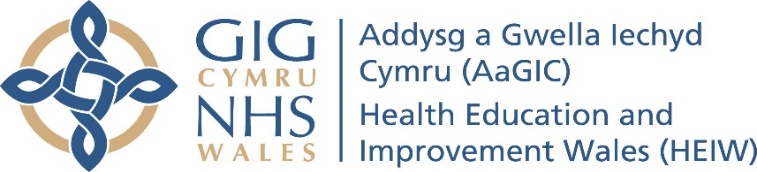 LTFT Training in Wales APPLICATION and RENEWAL FormIt is the trainee’s responsibility to ensure that the application form and training plan process is instigated in good time for their requested LTFT start date to allow time for processing.  You should ensure you have read the LTFT Trainee Handbook as this will provide you with details regarding the process.You should ensure that you submit your documentation to HEIW/TPD well in advance of the date you wish the request to take effect (no later than 4 months prior to the planned start of LTFT training or your next placement).Once you have completed the form, you should immediately forward it to heiw-flexibletrg@wales.nhs.uk  (you might want to keep a copy for your own records). Section 1Section 1Section 1Section 1To be completed in ALL casesTo be completed in ALL casesTo be completed in ALL casesTo be completed in ALL casesTo be completed in ALL casesTo be completed in ALL casesTo be completed in ALL casesTo be completed in ALL casesTo be completed in ALL casesTo be completed in ALL casesTo be completed in ALL casesTo be completed in ALL casesTo be completed in ALL casesSurname:Surname:Surname:Surname:First Name:First Name:GMC/GDC Number:GMC/GDC Number:GMC/GDC Number:GMC/GDC Number:Email:Email:Email:Email:Training Programme (include specialty and subspecialty where appropriate)Training Programme (include specialty and subspecialty where appropriate)Training Programme (include specialty and subspecialty where appropriate)Training Programme (include specialty and subspecialty where appropriate)Training Programme (include specialty and subspecialty where appropriate)Training Programme (include specialty and subspecialty where appropriate)Training Programme (include specialty and subspecialty where appropriate)Training Programme (include specialty and subspecialty where appropriate)Grade and Year of TrainingGrade and Year of TrainingGrade and Year of TrainingGrade and Year of TrainingGrade and Year of TrainingGrade and Year of TrainingGrade and Year of TrainingGrade and Year of TrainingSection 2aSection 2aSection 2aNEW applications onlyNEW applications onlyNEW applications onlyNEW applications onlyNEW applications onlyNEW applications onlyNEW applications onlyNEW applications onlyNEW applications onlyNEW applications onlyNEW applications onlyNEW applications onlyNEW applications onlyNEW applications onlyReason for the request  Caring responsibilities for children or ill/disabled partner, relative or other dependant      Own disability or health reasons   Career and Personal/Professional Development opportunities   Religious commitment  Work life balance   Other (please provide details)Reason for the request  Caring responsibilities for children or ill/disabled partner, relative or other dependant      Own disability or health reasons   Career and Personal/Professional Development opportunities   Religious commitment  Work life balance   Other (please provide details)Reason for the request  Caring responsibilities for children or ill/disabled partner, relative or other dependant      Own disability or health reasons   Career and Personal/Professional Development opportunities   Religious commitment  Work life balance   Other (please provide details)Reason for the request  Caring responsibilities for children or ill/disabled partner, relative or other dependant      Own disability or health reasons   Career and Personal/Professional Development opportunities   Religious commitment  Work life balance   Other (please provide details)Reason for the request  Caring responsibilities for children or ill/disabled partner, relative or other dependant      Own disability or health reasons   Career and Personal/Professional Development opportunities   Religious commitment  Work life balance   Other (please provide details)Reason for the request  Caring responsibilities for children or ill/disabled partner, relative or other dependant      Own disability or health reasons   Career and Personal/Professional Development opportunities   Religious commitment  Work life balance   Other (please provide details)Reason for the request  Caring responsibilities for children or ill/disabled partner, relative or other dependant      Own disability or health reasons   Career and Personal/Professional Development opportunities   Religious commitment  Work life balance   Other (please provide details)Reason for the request  Caring responsibilities for children or ill/disabled partner, relative or other dependant      Own disability or health reasons   Career and Personal/Professional Development opportunities   Religious commitment  Work life balance   Other (please provide details)Reason for the request  Caring responsibilities for children or ill/disabled partner, relative or other dependant      Own disability or health reasons   Career and Personal/Professional Development opportunities   Religious commitment  Work life balance   Other (please provide details)Reason for the request  Caring responsibilities for children or ill/disabled partner, relative or other dependant      Own disability or health reasons   Career and Personal/Professional Development opportunities   Religious commitment  Work life balance   Other (please provide details)Reason for the request  Caring responsibilities for children or ill/disabled partner, relative or other dependant      Own disability or health reasons   Career and Personal/Professional Development opportunities   Religious commitment  Work life balance   Other (please provide details)Reason for the request  Caring responsibilities for children or ill/disabled partner, relative or other dependant      Own disability or health reasons   Career and Personal/Professional Development opportunities   Religious commitment  Work life balance   Other (please provide details)Reason for the request  Caring responsibilities for children or ill/disabled partner, relative or other dependant      Own disability or health reasons   Career and Personal/Professional Development opportunities   Religious commitment  Work life balance   Other (please provide details)Reason for the request  Caring responsibilities for children or ill/disabled partner, relative or other dependant      Own disability or health reasons   Career and Personal/Professional Development opportunities   Religious commitment  Work life balance   Other (please provide details)Reason for the request  Caring responsibilities for children or ill/disabled partner, relative or other dependant      Own disability or health reasons   Career and Personal/Professional Development opportunities   Religious commitment  Work life balance   Other (please provide details)Reason for the request  Caring responsibilities for children or ill/disabled partner, relative or other dependant      Own disability or health reasons   Career and Personal/Professional Development opportunities   Religious commitment  Work life balance   Other (please provide details)Reason for the request  Caring responsibilities for children or ill/disabled partner, relative or other dependant      Own disability or health reasons   Career and Personal/Professional Development opportunities   Religious commitment  Work life balance   Other (please provide details)Preferred % WTE Preferred % WTE Preferred % WTE Preferred % WTE Preferred % WTE Preferred % WTE Preferred % WTE Preferred % WTE Anticipated start date (please specify date)Anticipated start date (please specify date)Anticipated start date (please specify date)Anticipated start date (please specify date)Anticipated start date (please specify date)Anticipated start date (please specify date)Anticipated start date (please specify date)Anticipated start date (please specify date)Are you on a Tier 2 visa?  Note if yes must be 80% WTEAre you on a Tier 2 visa?  Note if yes must be 80% WTEAre you on a Tier 2 visa?  Note if yes must be 80% WTEAre you on a Tier 2 visa?  Note if yes must be 80% WTEAre you on a Tier 2 visa?  Note if yes must be 80% WTEAre you on a Tier 2 visa?  Note if yes must be 80% WTEAre you on a Tier 2 visa?  Note if yes must be 80% WTEAre you on a Tier 2 visa?  Note if yes must be 80% WTE Yes	 No Yes	 No Yes	 No Yes	 No Yes	 No Yes	 No Yes	 No Yes	 No Yes	 NoSection 2bSection 2bRENEWING LTFT trainees onlyRENEWING LTFT trainees onlyRENEWING LTFT trainees onlyRENEWING LTFT trainees onlyRENEWING LTFT trainees onlyRENEWING LTFT trainees onlyRENEWING LTFT trainees onlyRENEWING LTFT trainees onlyRENEWING LTFT trainees onlyRENEWING LTFT trainees onlyRENEWING LTFT trainees onlyRENEWING LTFT trainees onlyRENEWING LTFT trainees onlyRENEWING LTFT trainees onlyRENEWING LTFT trainees onlyTo be completed by those trainees renewing their request. (Note changes to %WTE cannot be guaranteed)To be completed by those trainees renewing their request. (Note changes to %WTE cannot be guaranteed)To be completed by those trainees renewing their request. (Note changes to %WTE cannot be guaranteed)To be completed by those trainees renewing their request. (Note changes to %WTE cannot be guaranteed)To be completed by those trainees renewing their request. (Note changes to %WTE cannot be guaranteed)To be completed by those trainees renewing their request. (Note changes to %WTE cannot be guaranteed)To be completed by those trainees renewing their request. (Note changes to %WTE cannot be guaranteed)To be completed by those trainees renewing their request. (Note changes to %WTE cannot be guaranteed)I confirm I wish to maintain my %WTE at      I wish to change my % WTE to      I confirm I wish to maintain my %WTE at      I wish to change my % WTE to      I confirm I wish to maintain my %WTE at      I wish to change my % WTE to      I confirm I wish to maintain my %WTE at      I wish to change my % WTE to      I confirm I wish to maintain my %WTE at      I wish to change my % WTE to      I confirm I wish to maintain my %WTE at      I wish to change my % WTE to      I confirm I wish to maintain my %WTE at      I wish to change my % WTE to      I confirm I wish to maintain my %WTE at      I wish to change my % WTE to      I confirm I wish to maintain my %WTE at      I wish to change my % WTE to      Section 3 Section 3 Section 3 Section 3 Section 3 Section 3 Section 3 Section 3 To be completed in ALL casesTo be completed in ALL casesTo be completed in ALL casesTo be completed in ALL casesTo be completed in ALL casesTo be completed in ALL casesTo be completed in ALL casesTo be completed in ALL casesTo be completed in ALL casesPreferred working days (trainees may need to be flexible to facilitate slot share/rota arrangements and education/teaching requirements)  Preferred working days (trainees may need to be flexible to facilitate slot share/rota arrangements and education/teaching requirements)  Preferred working days (trainees may need to be flexible to facilitate slot share/rota arrangements and education/teaching requirements)  Preferred working days (trainees may need to be flexible to facilitate slot share/rota arrangements and education/teaching requirements)  Preferred working days (trainees may need to be flexible to facilitate slot share/rota arrangements and education/teaching requirements)  Preferred working days (trainees may need to be flexible to facilitate slot share/rota arrangements and education/teaching requirements)  Preferred working days (trainees may need to be flexible to facilitate slot share/rota arrangements and education/teaching requirements)  Preferred working days (trainees may need to be flexible to facilitate slot share/rota arrangements and education/teaching requirements)  Monday          Wednesday  FridayMonday          Wednesday  FridayMonday          Wednesday  FridayAM   PM   AM   PM   AM   PM   AM   PM   AM   PM   AM   PM   Tuesday  Thursday  AM   PM   AM   PM AM   PM   AM   PM AM   PM   AM   PM Preferred working days (trainees may need to be flexible to facilitate slot share/rota arrangements and education/teaching requirements)  Preferred working days (trainees may need to be flexible to facilitate slot share/rota arrangements and education/teaching requirements)  Preferred working days (trainees may need to be flexible to facilitate slot share/rota arrangements and education/teaching requirements)  Preferred working days (trainees may need to be flexible to facilitate slot share/rota arrangements and education/teaching requirements)  Preferred working days (trainees may need to be flexible to facilitate slot share/rota arrangements and education/teaching requirements)  Preferred working days (trainees may need to be flexible to facilitate slot share/rota arrangements and education/teaching requirements)  Preferred working days (trainees may need to be flexible to facilitate slot share/rota arrangements and education/teaching requirements)  Preferred working days (trainees may need to be flexible to facilitate slot share/rota arrangements and education/teaching requirements)  Can you be flexible on these days?Can you be flexible on these days?Can you be flexible on these days?Can you be flexible on these days?Can you be flexible on these days?YES   NO    Please detail  YES   NO    Please detail  YES   NO    Please detail  YES   NO    Please detail  Trainee now needs to send this completed form to trainee’s TPD and HEIW to identify a suitable placement and detail proposed arrangements.  Trainee now needs to send this completed form to trainee’s TPD and HEIW to identify a suitable placement and detail proposed arrangements.  Trainee now needs to send this completed form to trainee’s TPD and HEIW to identify a suitable placement and detail proposed arrangements.  Trainee now needs to send this completed form to trainee’s TPD and HEIW to identify a suitable placement and detail proposed arrangements.  Trainee now needs to send this completed form to trainee’s TPD and HEIW to identify a suitable placement and detail proposed arrangements.  Trainee now needs to send this completed form to trainee’s TPD and HEIW to identify a suitable placement and detail proposed arrangements.  Trainee now needs to send this completed form to trainee’s TPD and HEIW to identify a suitable placement and detail proposed arrangements.  Trainee now needs to send this completed form to trainee’s TPD and HEIW to identify a suitable placement and detail proposed arrangements.  Trainee now needs to send this completed form to trainee’s TPD and HEIW to identify a suitable placement and detail proposed arrangements.  Trainee now needs to send this completed form to trainee’s TPD and HEIW to identify a suitable placement and detail proposed arrangements.  Trainee now needs to send this completed form to trainee’s TPD and HEIW to identify a suitable placement and detail proposed arrangements.  Trainee now needs to send this completed form to trainee’s TPD and HEIW to identify a suitable placement and detail proposed arrangements.  Trainee now needs to send this completed form to trainee’s TPD and HEIW to identify a suitable placement and detail proposed arrangements.  Trainee now needs to send this completed form to trainee’s TPD and HEIW to identify a suitable placement and detail proposed arrangements.  Trainee now needs to send this completed form to trainee’s TPD and HEIW to identify a suitable placement and detail proposed arrangements.  Trainee now needs to send this completed form to trainee’s TPD and HEIW to identify a suitable placement and detail proposed arrangements.  Trainee now needs to send this completed form to trainee’s TPD and HEIW to identify a suitable placement and detail proposed arrangements.  Section 4 – Placement detailsSection 4 – Placement detailsSection 4 – Placement detailsSection 4 – Placement detailsSection 4 – Placement detailsSection 4 – Placement detailsSection 4 – Placement detailsSection 4 – Placement detailsTo be completed by the Training Programme DirectorTo be completed by the Training Programme DirectorTo be completed by the Training Programme DirectorTo be completed by the Training Programme DirectorTo be completed by the Training Programme DirectorTo be completed by the Training Programme DirectorTo be completed by the Training Programme DirectorTo be completed by the Training Programme DirectorTo be completed by the Training Programme DirectorHospital Hospital Hospital Hospital Hospital Hospital Hospital Hospital HEIW Post number (if known)HEIW Post number (if known)HEIW Post number (if known)HEIW Post number (if known)HEIW Post number (if known)HEIW Post number (if known)HEIW Post number (if known)HEIW Post number (if known)WAL/WAL/WAL/WAL/WAL/WAL/WAL/WAL/WAL/Start date for this placementStart date for this placementStart date for this placementStart date for this placementStart date for this placementStart date for this placementStart date for this placementStart date for this placementEnd date for this placementEnd date for this placementEnd date for this placementEnd date for this placementEnd date for this placementEnd date for this placementEnd date for this placementEnd date for this placementReduced hours in a full time slotReduced hours in a full time slotReduced hours in a full time slotReduced hours in a full time slotReduced hours in a full time slotReduced hours in a full time slotReduced hours in a full time slotReduced hours in a full time slotReduced hours in a full time slot Yes     No   Yes     No   Yes     No  Agreed % WTEAgreed % WTEAgreed % WTESlot share Slot share Slot share Slot share Slot share Slot share Slot share Slot share Slot share  Yes     No Yes     No Yes     NoAgreed % WTEAgreed % WTEAgreed % WTESupernumerary (Foundation only)Supernumerary (Foundation only)Supernumerary (Foundation only)Supernumerary (Foundation only)Supernumerary (Foundation only)Supernumerary (Foundation only)Supernumerary (Foundation only)Supernumerary (Foundation only)Supernumerary (Foundation only) Yes     No Yes     No Yes     NoAgreed % WTEAgreed % WTEAgreed % WTEStart date for slot sharing arrangementStart date for slot sharing arrangementStart date for slot sharing arrangementStart date for slot sharing arrangementStart date for slot sharing arrangementStart date for slot sharing arrangementStart date for slot sharing arrangementStart date for slot sharing arrangementStart date for slot sharing arrangementStart date for slot sharing arrangementEnd date for slot sharing arrangementEnd date for slot sharing arrangementEnd date for slot sharing arrangementEnd date for slot sharing arrangementEnd date for slot sharing arrangementEnd date for slot sharing arrangementEnd date for slot sharing arrangementEnd date for slot sharing arrangementEnd date for slot sharing arrangementEnd date for slot sharing arrangementSlot share partner 1 (add more rows if applicable)Trainee NameTrainee NameTrainee NameTrainee NameTrainee NameSlot share partner 1 (add more rows if applicable)GMC/GDC NumberGMC/GDC NumberGMC/GDC NumberGMC/GDC NumberGMC/GDC NumberSlot share partner 1 (add more rows if applicable) %WTE %WTE %WTE %WTE %WTETraining Programme Director – I confirm that these arrangements can be delivered within the training programme and meet the educational requirements of this trainee. Training Programme Director – I confirm that these arrangements can be delivered within the training programme and meet the educational requirements of this trainee. Training Programme Director – I confirm that these arrangements can be delivered within the training programme and meet the educational requirements of this trainee. Training Programme Director – I confirm that these arrangements can be delivered within the training programme and meet the educational requirements of this trainee. Training Programme Director – I confirm that these arrangements can be delivered within the training programme and meet the educational requirements of this trainee. Training Programme Director – I confirm that these arrangements can be delivered within the training programme and meet the educational requirements of this trainee. Training Programme Director – I confirm that these arrangements can be delivered within the training programme and meet the educational requirements of this trainee. Training Programme Director – I confirm that these arrangements can be delivered within the training programme and meet the educational requirements of this trainee. Training Programme Director – I confirm that these arrangements can be delivered within the training programme and meet the educational requirements of this trainee. Training Programme Director – I confirm that these arrangements can be delivered within the training programme and meet the educational requirements of this trainee. Training Programme Director – I confirm that these arrangements can be delivered within the training programme and meet the educational requirements of this trainee. Training Programme Director – I confirm that these arrangements can be delivered within the training programme and meet the educational requirements of this trainee. Training Programme Director – I confirm that these arrangements can be delivered within the training programme and meet the educational requirements of this trainee. Training Programme Director – I confirm that these arrangements can be delivered within the training programme and meet the educational requirements of this trainee. Training Programme Director – I confirm that these arrangements can be delivered within the training programme and meet the educational requirements of this trainee. Training Programme Director – I confirm that these arrangements can be delivered within the training programme and meet the educational requirements of this trainee. Training Programme Director – I confirm that these arrangements can be delivered within the training programme and meet the educational requirements of this trainee. NameNameNameNameNameNameSignatureSignatureSignatureSignatureSignatureSignatureDateDateDateDateDateDateTPD now needs to send this completed form back to the trainee with details of the proposed allocation and placementTPD now needs to send this completed form back to the trainee with details of the proposed allocation and placementTPD now needs to send this completed form back to the trainee with details of the proposed allocation and placementTPD now needs to send this completed form back to the trainee with details of the proposed allocation and placementTPD now needs to send this completed form back to the trainee with details of the proposed allocation and placementTPD now needs to send this completed form back to the trainee with details of the proposed allocation and placementTPD now needs to send this completed form back to the trainee with details of the proposed allocation and placementTPD now needs to send this completed form back to the trainee with details of the proposed allocation and placementTPD now needs to send this completed form back to the trainee with details of the proposed allocation and placementTPD now needs to send this completed form back to the trainee with details of the proposed allocation and placementTPD now needs to send this completed form back to the trainee with details of the proposed allocation and placementTPD now needs to send this completed form back to the trainee with details of the proposed allocation and placementTPD now needs to send this completed form back to the trainee with details of the proposed allocation and placementTPD now needs to send this completed form back to the trainee with details of the proposed allocation and placementTPD now needs to send this completed form back to the trainee with details of the proposed allocation and placementTPD now needs to send this completed form back to the trainee with details of the proposed allocation and placementTPD now needs to send this completed form back to the trainee with details of the proposed allocation and placementSection 5 – Trainee agreementSection 5 – Trainee agreementSection 5 – Trainee agreementSection 5 – Trainee agreementSection 5 – Trainee agreementSection 5 – Trainee agreementSection 5 – Trainee agreementSection 5 – Trainee agreementSection 5 – Trainee agreementSection 5 – Trainee agreementSection 5 – Trainee agreementSection 5 – Trainee agreementSection 5 – Trainee agreementSection 5 – Trainee agreementSection 5 – Trainee agreementSection 5 – Trainee agreementSection 5 – Trainee agreementTrainee – I confirm agreement with these arrangements as detailed by the TPD and confirm I have read and sign up to the terms as detailed in the LTFT Trainee Handbook.Trainee – I confirm agreement with these arrangements as detailed by the TPD and confirm I have read and sign up to the terms as detailed in the LTFT Trainee Handbook.Trainee – I confirm agreement with these arrangements as detailed by the TPD and confirm I have read and sign up to the terms as detailed in the LTFT Trainee Handbook.Trainee – I confirm agreement with these arrangements as detailed by the TPD and confirm I have read and sign up to the terms as detailed in the LTFT Trainee Handbook.Trainee – I confirm agreement with these arrangements as detailed by the TPD and confirm I have read and sign up to the terms as detailed in the LTFT Trainee Handbook.Trainee – I confirm agreement with these arrangements as detailed by the TPD and confirm I have read and sign up to the terms as detailed in the LTFT Trainee Handbook.Trainee – I confirm agreement with these arrangements as detailed by the TPD and confirm I have read and sign up to the terms as detailed in the LTFT Trainee Handbook.Trainee – I confirm agreement with these arrangements as detailed by the TPD and confirm I have read and sign up to the terms as detailed in the LTFT Trainee Handbook.Trainee – I confirm agreement with these arrangements as detailed by the TPD and confirm I have read and sign up to the terms as detailed in the LTFT Trainee Handbook.Trainee – I confirm agreement with these arrangements as detailed by the TPD and confirm I have read and sign up to the terms as detailed in the LTFT Trainee Handbook.Trainee – I confirm agreement with these arrangements as detailed by the TPD and confirm I have read and sign up to the terms as detailed in the LTFT Trainee Handbook.Trainee – I confirm agreement with these arrangements as detailed by the TPD and confirm I have read and sign up to the terms as detailed in the LTFT Trainee Handbook.Trainee – I confirm agreement with these arrangements as detailed by the TPD and confirm I have read and sign up to the terms as detailed in the LTFT Trainee Handbook.Trainee – I confirm agreement with these arrangements as detailed by the TPD and confirm I have read and sign up to the terms as detailed in the LTFT Trainee Handbook.Trainee – I confirm agreement with these arrangements as detailed by the TPD and confirm I have read and sign up to the terms as detailed in the LTFT Trainee Handbook.Trainee – I confirm agreement with these arrangements as detailed by the TPD and confirm I have read and sign up to the terms as detailed in the LTFT Trainee Handbook.Trainee – I confirm agreement with these arrangements as detailed by the TPD and confirm I have read and sign up to the terms as detailed in the LTFT Trainee Handbook.NameNameNameNameNameNameSignatureSignatureSignatureSignatureSignatureSignatureDateDateDateDateDateDateThis completed form should now be submitted to HEIW for approval and discussion with the host organisation.  This completed form should now be submitted to HEIW for approval and discussion with the host organisation.  This completed form should now be submitted to HEIW for approval and discussion with the host organisation.  This completed form should now be submitted to HEIW for approval and discussion with the host organisation.  This completed form should now be submitted to HEIW for approval and discussion with the host organisation.  This completed form should now be submitted to HEIW for approval and discussion with the host organisation.  This completed form should now be submitted to HEIW for approval and discussion with the host organisation.  This completed form should now be submitted to HEIW for approval and discussion with the host organisation.  This completed form should now be submitted to HEIW for approval and discussion with the host organisation.  This completed form should now be submitted to HEIW for approval and discussion with the host organisation.  This completed form should now be submitted to HEIW for approval and discussion with the host organisation.  This completed form should now be submitted to HEIW for approval and discussion with the host organisation.  This completed form should now be submitted to HEIW for approval and discussion with the host organisation.  This completed form should now be submitted to HEIW for approval and discussion with the host organisation.  This completed form should now be submitted to HEIW for approval and discussion with the host organisation.  This completed form should now be submitted to HEIW for approval and discussion with the host organisation.  Section 6 – HEIW approvalSection 6 – HEIW approvalSection 6 – HEIW approvalSection 6 – HEIW approvalSection 6 – HEIW approvalSection 6 – HEIW approvalSection 6 – HEIW approvalSection 6 – HEIW approvalSection 6 – HEIW approvalSection 6 – HEIW approvalSection 6 – HEIW approvalSection 6 – HEIW approvalSection 6 – HEIW approvalSection 6 – HEIW approvalSection 6 – HEIW approvalSection 6 – HEIW approvalHEIW Representative – I confirm that the funding arrangements (where applicable) are agreed.HEIW Representative – I confirm that the funding arrangements (where applicable) are agreed.HEIW Representative – I confirm that the funding arrangements (where applicable) are agreed.HEIW Representative – I confirm that the funding arrangements (where applicable) are agreed.HEIW Representative – I confirm that the funding arrangements (where applicable) are agreed.HEIW Representative – I confirm that the funding arrangements (where applicable) are agreed.HEIW Representative – I confirm that the funding arrangements (where applicable) are agreed.HEIW Representative – I confirm that the funding arrangements (where applicable) are agreed.HEIW Representative – I confirm that the funding arrangements (where applicable) are agreed.HEIW Representative – I confirm that the funding arrangements (where applicable) are agreed.HEIW Representative – I confirm that the funding arrangements (where applicable) are agreed.HEIW Representative – I confirm that the funding arrangements (where applicable) are agreed.HEIW Representative – I confirm that the funding arrangements (where applicable) are agreed.HEIW Representative – I confirm that the funding arrangements (where applicable) are agreed.HEIW Representative – I confirm that the funding arrangements (where applicable) are agreed.HEIW Representative – I confirm that the funding arrangements (where applicable) are agreed.NameNameNameNameNameNameNameSignatureSignatureSignatureSignatureSignatureSignatureSignatureDateDateDateDateDateDateDateSection 7 – Host and Employing Organisation approvalSection 7 – Host and Employing Organisation approvalSection 7 – Host and Employing Organisation approvalSection 7 – Host and Employing Organisation approvalSection 7 – Host and Employing Organisation approvalSection 7 – Host and Employing Organisation approvalSection 7 – Host and Employing Organisation approvalSection 7 – Host and Employing Organisation approvalSection 7 – Host and Employing Organisation approvalSection 7 – Host and Employing Organisation approvalSection 7 – Host and Employing Organisation approvalSection 7 – Host and Employing Organisation approvalSection 7 – Host and Employing Organisation approvalSection 7 – Host and Employing Organisation approvalSection 7 – Host and Employing Organisation approvalSection 7 – Host and Employing Organisation approvalSection 7 – Host and Employing Organisation approvalHost/Employing Organisation – I confirm that the Health Board is satisfied with the arrangements and can accommodate the proposed LTFT request for this post. (n/a for GP trainees in GP Surgery posts)Host/Employing Organisation – I confirm that the Health Board is satisfied with the arrangements and can accommodate the proposed LTFT request for this post. (n/a for GP trainees in GP Surgery posts)Host/Employing Organisation – I confirm that the Health Board is satisfied with the arrangements and can accommodate the proposed LTFT request for this post. (n/a for GP trainees in GP Surgery posts)Host/Employing Organisation – I confirm that the Health Board is satisfied with the arrangements and can accommodate the proposed LTFT request for this post. (n/a for GP trainees in GP Surgery posts)Host/Employing Organisation – I confirm that the Health Board is satisfied with the arrangements and can accommodate the proposed LTFT request for this post. (n/a for GP trainees in GP Surgery posts)Host/Employing Organisation – I confirm that the Health Board is satisfied with the arrangements and can accommodate the proposed LTFT request for this post. (n/a for GP trainees in GP Surgery posts)Host/Employing Organisation – I confirm that the Health Board is satisfied with the arrangements and can accommodate the proposed LTFT request for this post. (n/a for GP trainees in GP Surgery posts)Host/Employing Organisation – I confirm that the Health Board is satisfied with the arrangements and can accommodate the proposed LTFT request for this post. (n/a for GP trainees in GP Surgery posts)Host/Employing Organisation – I confirm that the Health Board is satisfied with the arrangements and can accommodate the proposed LTFT request for this post. (n/a for GP trainees in GP Surgery posts)Host/Employing Organisation – I confirm that the Health Board is satisfied with the arrangements and can accommodate the proposed LTFT request for this post. (n/a for GP trainees in GP Surgery posts)Host/Employing Organisation – I confirm that the Health Board is satisfied with the arrangements and can accommodate the proposed LTFT request for this post. (n/a for GP trainees in GP Surgery posts)Host/Employing Organisation – I confirm that the Health Board is satisfied with the arrangements and can accommodate the proposed LTFT request for this post. (n/a for GP trainees in GP Surgery posts)Host/Employing Organisation – I confirm that the Health Board is satisfied with the arrangements and can accommodate the proposed LTFT request for this post. (n/a for GP trainees in GP Surgery posts)Host/Employing Organisation – I confirm that the Health Board is satisfied with the arrangements and can accommodate the proposed LTFT request for this post. (n/a for GP trainees in GP Surgery posts)Host/Employing Organisation – I confirm that the Health Board is satisfied with the arrangements and can accommodate the proposed LTFT request for this post. (n/a for GP trainees in GP Surgery posts)Host/Employing Organisation – I confirm that the Health Board is satisfied with the arrangements and can accommodate the proposed LTFT request for this post. (n/a for GP trainees in GP Surgery posts)Host/Employing Organisation – I confirm that the Health Board is satisfied with the arrangements and can accommodate the proposed LTFT request for this post. (n/a for GP trainees in GP Surgery posts)Name and job titleName and job titleName and job titleName and job titleName and job titleSignatureSignatureSignatureSignatureSignatureDateDateDateDateDateFOR GP SURGERY POSTS ONLYPractice Manager – I confirm that the Surgery is satisfied with the arrangements for this post.FOR GP SURGERY POSTS ONLYPractice Manager – I confirm that the Surgery is satisfied with the arrangements for this post.FOR GP SURGERY POSTS ONLYPractice Manager – I confirm that the Surgery is satisfied with the arrangements for this post.FOR GP SURGERY POSTS ONLYPractice Manager – I confirm that the Surgery is satisfied with the arrangements for this post.FOR GP SURGERY POSTS ONLYPractice Manager – I confirm that the Surgery is satisfied with the arrangements for this post.FOR GP SURGERY POSTS ONLYPractice Manager – I confirm that the Surgery is satisfied with the arrangements for this post.FOR GP SURGERY POSTS ONLYPractice Manager – I confirm that the Surgery is satisfied with the arrangements for this post.FOR GP SURGERY POSTS ONLYPractice Manager – I confirm that the Surgery is satisfied with the arrangements for this post.FOR GP SURGERY POSTS ONLYPractice Manager – I confirm that the Surgery is satisfied with the arrangements for this post.FOR GP SURGERY POSTS ONLYPractice Manager – I confirm that the Surgery is satisfied with the arrangements for this post.FOR GP SURGERY POSTS ONLYPractice Manager – I confirm that the Surgery is satisfied with the arrangements for this post.FOR GP SURGERY POSTS ONLYPractice Manager – I confirm that the Surgery is satisfied with the arrangements for this post.FOR GP SURGERY POSTS ONLYPractice Manager – I confirm that the Surgery is satisfied with the arrangements for this post.FOR GP SURGERY POSTS ONLYPractice Manager – I confirm that the Surgery is satisfied with the arrangements for this post.FOR GP SURGERY POSTS ONLYPractice Manager – I confirm that the Surgery is satisfied with the arrangements for this post.FOR GP SURGERY POSTS ONLYPractice Manager – I confirm that the Surgery is satisfied with the arrangements for this post.FOR GP SURGERY POSTS ONLYPractice Manager – I confirm that the Surgery is satisfied with the arrangements for this post.NameNameNameNameNameNameSignatureSignatureSignatureSignatureSignatureSignatureDateDateDateDateDateDate